Donation Form: Host or Deliver a Meal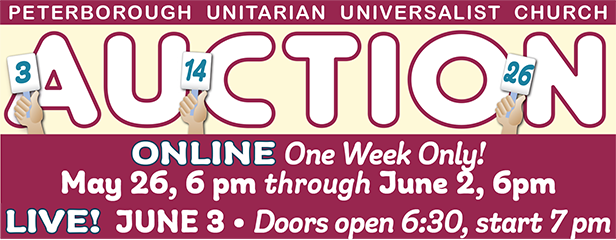 This form is due by May 19, at the latest.Return ASAP to Rhonda Barkley rhondabarkley1@icloud.com NameAddressPhone: Cell or landlineEmailMenuServes x peopleHost at this  addressPicked-up or delivered?Geographic area, if deliveredValueOne-price Bid (generally 50% cost of food, prep and delivery)Expiration Date